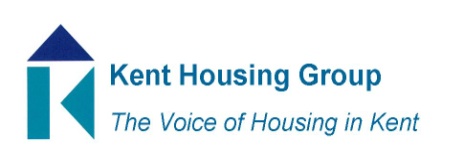 Kent Housing Options Group Thursday 21st October 2021The meeting will start promptly at 10.00amMicrosoft Teams (as shared in the calendar appointment)Agenda10.00	Matters Arising10.10	DLUHC Update Alex Clarke 10.25	Research Practice Unit - Cynthia Allen and Adam Moll10.40	SIG Pathway Partnership and new ways of working – Gill Arukpe10.55	South East CFO Activity Hub – Nadia Hughes 11.05 	Commissioning Updates (Adults, YP, DA,)11.15	COMFORT BREAK11.25   	COMF Hardship Funding Update	 11.40	Protocols update12.05	Any Urgent National Policy, Case Law Updates 12.15	Agree amended ToR12.20	AOB (to include any updates from our wider membership representation)